Ουσιαστικά ουδέτερα ανισοσύλλαβα  σε –μα και -μο	Ενικός αριθμός	Πληθυντικός αριθμόςόπως το δέμα: το κύμα, το στρώμα, το κέρμα, το χρήμα, το δέρμα κλπ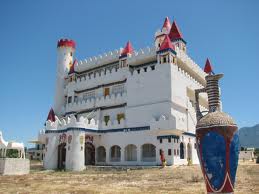 όπως το τρέξιμο: το δέσιμο, το στρώσιμο, το κλείσιμο, το πλέξιμο κλπΟνομαστικήτο    δέματο    τρέξιμοΓενικήτου δέματοςτου  τρεξίματοςΑιτιατικήτο    δέματο     τρέξιμοΚλητική---    δέμα----    τρέξιμοΟνομαστικήτα     δέματατα    τρεξίματαΓενικήτων  δεμάτωντων τρεξιμάτωνΑιτιατικήτα     δέματατα    τρεξίματαΚλητική----    δέματα---    τρεξίματα